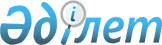 О переименования улиц в селах Шайкорык, Капал, станций Шайкорык и уточнение транскрипции улиц в селах Шайкорык, Капал, Танта Жамбылского сельского округаРешение акима Жамбылского сельского округа Жамбылского района Жамбылской области от 30 ноября 2018 года № 88. Зарегистрировано Департаментом юстиции Жамбылской области 20 декабря 2018 года № 4046
       Примечание РЦПИ.

       В тексте документа сохранена пунктуация и орфография оригинала.
      В соответствии со статьей 35 Закона Республики Казахстан от 23 января 2001 года "О местном государственном управлении и самоуправлении в Реcпублике Казахстан", подпунктом 4) статьи 14 Закона Республики Казахстан от 8 декабря 1993 года "Об административно-территориальном устройстве Республики Казахстан" и на основании заключения ономастической комиссии при акимате Жамбылской области от 4 сентября 2018 года и с учетом мнения населения соответствующей территорий, аким сельского округа РЕШИЛ:
      1. Переименовать улицы сел Шайкорык, Капал и станции Шайкорык Жамбылского сельского округа.
      1) по селу Шайкорык:
      переулок Абая – улица Балдырган;
      переулок Динмухаммеда Конаева - улица Теректи;
      улицу Сапарбая Байжиенова – улица Ынтымак;
      переулок Сапарбая Байжиенова – улица Шалкар;
      улицу Колцевая – улица Казына;
      улицу Кырман – улица Акбидай.
      2) по селу Капал:
      переулок Уалихана Кайназарова – улица Ата мура;
      улицу Ю.Гагарина – улица Игилик.
      3) по селу станция Шайкорык:
      улицу Полевая – улица Алатау;
      улицу Линейная – улица Береке;
      улицу Деповская – улица Аккайнар;
      переулок Деповская – улица Акжол.
      2. Уточнить транскрипцию наименование улиц в селах Шайкорык, Капал, Танта.
      1) по селу Шайкорык Жамбылского сельского округа:
      улицу расположенного правый стороны улицы Желтоксан уточнить транскрипцию наименование на улицу Абая;
      улицу расположенного между улицами Абая и Сапарбая Байжиенова уточнить транскрипцию наименования на улицу Желтоксан; 
      улицу расположенного с левой стороны улицы Аширмета Ташметова уточнить транскрипцию наименования на улицу Ыбырая Сулейменова:
      улицу расположенного между улицами Бейсенбая Сабаева и Сихымбай баба уточнить транскрипцию наименования на улицу Климента Тимирязева;
      улицу расположенного между улицами Телеу и Кырман уточнить транскрипцию наименования на улицу Байтерек; 
      2) по селу Капал Жамбылского сельского округа:
      центральную улицу села Капал уточнить транскрипцию наименования на улицу Турара Рыскулова; 
      3) по селу Танта Жамбылского сельского округа:
      улицу расположенного с левой стороны улицы Кайрата Рыскулбекова уточнить транскрипцию наименования на улицу Алий Молдагуловой;
      улицу расположенного между улицами Танта и Алий Молдагуловой уточнить транскрипцию наименования на улицу Кайрата Рыскулбекова;
      улицу расположенного с левой стороны переулка Динмухаммеда Конаева уточнить транскрипцию наименования на улицу Маншука Маметова;
      3. Контроль за исполнением настоящего решения оставляю за собой.
      4. Настоящее решение вступает в силу со дня государственной регистрации в органах юстиции и вводиться в действие по истечении десяти календарных дней после первого дня его официального опубликование.
					© 2012. РГП на ПХВ «Институт законодательства и правовой информации Республики Казахстан» Министерства юстиции Республики Казахстан
				
      Аким округа 

Б. Садырбаев
